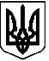 Комунальний заклад «Навчально-виховне об’єднання(середня школа І-ІІІ ступенів – дошкільний навчальний заклад – позашкільний навчальний заклад) м. Покров Дніпропетровської області»Н А К А З18.12.2020                                                 м.Покров                                             №Про організацію та проведення Новорічно-різдвянихзаходів та зимових канікул у закладі освітиЗ метою якісного завершення I семестру 2020 – 2021 навчального року, враховуючи лист міністерства освіти і науки України від 15.12.2020 року № 1/9 – 692; з метою створення комфортних умов навчання і виховання учнів та організації змістовного дозвілля учнів закладу,  підвищення рівня обізнаності здобувачів освіти щодо поширення гострої респіраторної хвороби COVID-19, спричиненої коронавірусом SARS-CoV-2, на виконання постанови Кабінету Міністрів України від 22.07.2020 №641 «Про встановлення карантину та запровадження посилених протиепідемічних заходів на території із значним поширенням гострої респіраторної хвороби COVID-19, спричиненої коронавірусом SARS-CoV-2», постанов головного державного санітарного лікаря України від 22.08.2020 №50 «Про затвердження протиепідемічних заходів у закладах освіти на період карантину у зв’язку поширенням коронавірусної хвороби (COVID-19)», від 22.09.2020 №55 «Про затердження протиепідемічних заходів у закладах дошкільної освіти на період карантину у зв’язку поширенням коронавірусної хвороби (COVID-19)», враховуючи протоколи позачергових засідань комісії з питань техногенно-екологічної безпеки і надзвичайних ситуацій виконавчого комітету Покровської міської ради від 03.12.2020 р. №36, від 17.12.2020 р. №39, на виконання листа управління освіти виконавчого комітету покровської міської ради від 18.12.2020 року № 2999 «Про завершення I семестру 2020/2021 н.р.», наказу управління освіти Покровської міської ради від 14.12.2020 року № 185 «Про дотримання вимог пожежної  безпеки та безпеки життєдіяльності під час новорічних та різдвяних свят» НАКАЗУЮ:Завершити I семестр в умовах дистанційного навчання 24.12.2020 року. Провести зимові канікули у термін з 25.12.2019 р. по 10.01.2020 року.Заступникам директора Непомнєщій О.Г., Мірошніченко Т.В., Стешенко Н.М.:2.1.Провести інформування учнівської та батьківської громадськості про можливість організації освітнього процесу з використанням технологій дистанційного навчання у період з 11.01.2021 року по 24.01.2021 року у зв’язку із запровадженням посилених карантинних обмежень у період з 08.01.2021 року по 24.01.2021 року.                                                                                              До 24.12.2020Класним керівникам 1 – 11 класів:Здійснити проведення інструктажів з учнівською молоддю з профілактики дитячого травматизму, дотримання правил безпеки у побуті, пожежної безпеки, електробезпеки, під час ожеледиці, з профілактики шлунково – кишкових захворювань тощо у дистанційному режимі та з реєстрацією у відповідному журналі.                                                                                     До 24.12.2020Узагальнити відомості про місцезнаходження кожного учня у святкові дні та в канікулярний період, звернути увагу на дітей з девіантною поведінкою.Проаналізувати зайнятість під час зимових канікул дітей, зокрема дітей пільгових і соціальних категорій. Узагальнену інформацію надати педагогу – організатору Лопатіній О.Л. та соціальному педагогу Артисюк Н.Л.                                                                                                                                                                                                                                                                                                                                                                                                                         До 23.12.2020 4. Педагогу – організатору Лопатіній О.Л.: 4.1.Сприяти проведенню тематичних заходів різдвяного та новорічного циклу засобами електронного зв’язку та дистанційних технологій.4.2.Скласти шкільний комплексний план проведення Новорічно-різдвяних заходів та зимових канікул у закладі.До 20.12.20204.3.Узагальнити інформація про місцеперебування здобувачів освіти у святкові дні та в канікулярний період, звернути увагу на дітей із соціально незахищених категорій та дітей  з девіантною поведінкою. До 24.12.20204.4.Надати до управління освіти  інформацію про дітей, схильних до бродяжництваДо 24.12.20206. Надати узагальнену  інформацію  про місцезнаходження дітей пільгових категорій у святкові дні  та в канікулярний період до управління освіти виконавчого комітету Покровської міської ради.                                                            До 24.12.2020,  Артисюк Н.Л., Лопатіна О.Л.7.  Координацію роботи з виконання даного наказу покласти на заступників директора Непомнєщу О.Г., Мірошніченко Т.В., Стешенко Н.М., контроль – залишаю за собою.Директор КЗ «НВО»                                            Л.С.МякотінаЗ наказом ознайомлені:                                                             Т.В.МірошніченкоО.Г.НепомнєщаН.М.СтешенкоЛ.І.ІгнатенкоО.Л.ЛопатінаІ.А.ГоловкоО.І.ЧекунН.В.КузьмінаА.М.ЗахароваГ.М.БурмакЮ.І.ЩербачукО.М.КлоковаА.М.КоткоЛ.А.БалихінаЮ.В.ГрадусоваВ.Ю.ГалетаГ.Є.ЩербаковаІ.В.ПонікарчикА.А.ТерещенкоО.В.ЗаболотнаГ.Л.МихайленкоН.Ю.СкрябінаІ.Д.ДяковськаО.В.БойкоС.М.БойкоО.В.ШевченкоО.І.МатюшенкоН.Е.ІвановаС.М.БрускоЛ.Ю.ЧеревченкоН.І.ДрузьЛ.І.ОхотаТ.О.ПерепелкаВ.П.КиваТ.О.КирпаВ.В.БєляєвГ.Ю.КостюкН.Л.АртисюкА.Є.БєлашоваВ.О.Тимтишин